Cấu trúc đề thi:Câu 1. - Rút gọn biểu thức            - Giải hệ phương trìnhCâu 2. Đồ thị hàm sốCâu 3. Giải phương trình chứa tham số. Định lý Viet.Câu 4. Hình học - Đường trònCâu 5. Chứng minh bất đẳng thức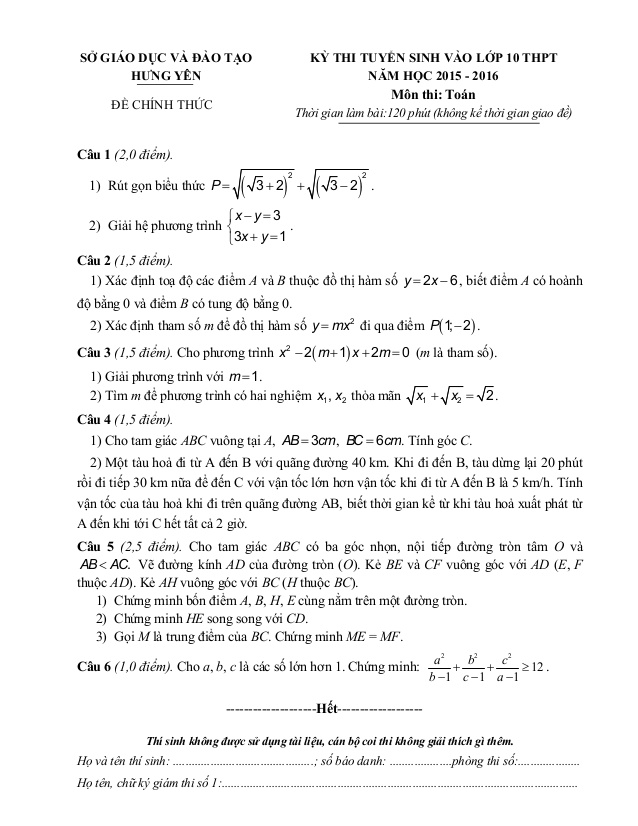 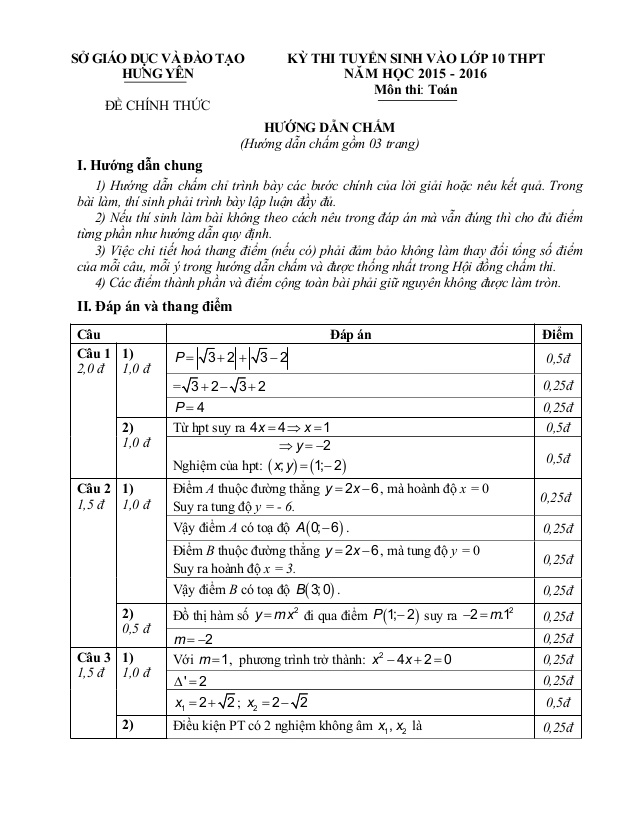 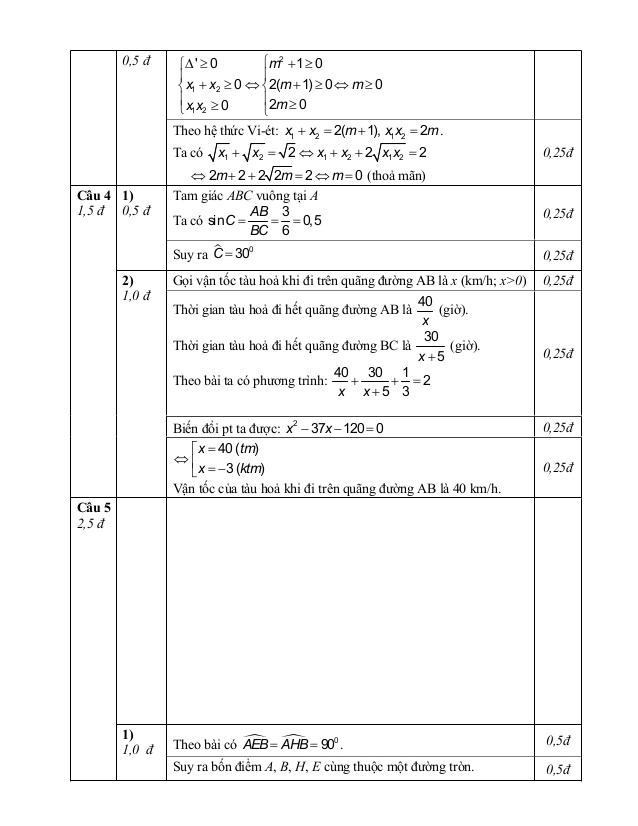 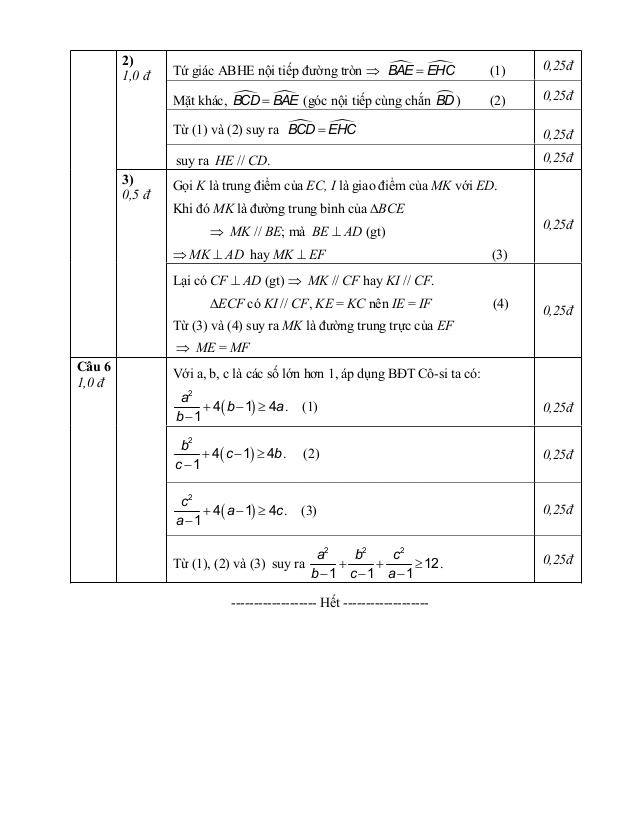 